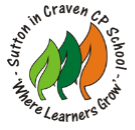 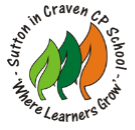 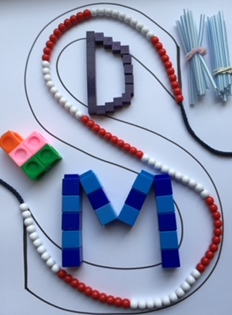 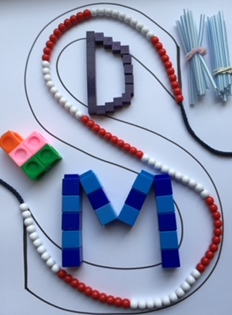 In Response to Bold Beginnings:EYFS MathematicsHosted by Sutton-in-Craven County Primary School  Led by Sharon Day of SharonDayMaths Ltd. 2018 – 2019Mathematics is not as well planned for as literacy, according to the findings of the OFSTED report: ‘Bold Beginnings’. This course will support you in making good decisions for the maths curriculum for Reception in your school. We will look at:how to create a scheme of work for maths for Receptionwhich parts of mathematics can be learned through experiences, as part of long-term acquired learning (utilising Continuous Provision and daily routines) and which have to be actively taughthow to develop early fluency through exploring subitising and conservation of numberthe use of game playing to promote reasoning and problem solvinghow to use different styles of questioning to promote greater depth thinking in children who grasp concepts rapidlyThis course will be particularly useful for NQTs and RQTs but will also benefit any teacher of Reception or manager of the Early Years. Mathematics Subject Leaders who want to develop their own understanding of mathematics in the Early Years will also find this course helpful.Venue: Sutton-in-Craven County Primary School, Bridge Street, Sutton-in-Craven, Keighley BD20 7ES Tel: 01535 633 064The cost of this course, for all three sessions, is £150Places are limited, so to take advantage of this exciting development opportunity. Contact Sharon Day (quoting ‘SCP – BB’) on: 07733 092 934         sharonjaneday@hotmail.com          @SharonJaneDaySessionsDateTimeSession 1 Monday 5th November9:30 – 11:30 amSession 2 Monday 14th January9:30 – 11:30 amSession 3 Monday 4th March9:30 – 11:30 am